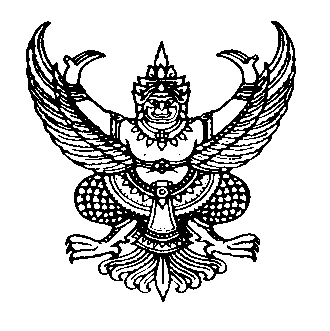 สำเนาคู่ฉบับประกาศองค์การบริหารส่วนตำบลตะโละเรื่อง  แผนอัตรากำลัง 3 ปี ประจำปีงบประมาณ 2558-2560 ฉบับแก้ไขเพิ่มเติม (ฉบับที่ 3) พ.ศ.2559---------------------------- 		โดยที่ ก.ถ. และ ก.อบต. ได้ประกาศเปลี่ยนแปลงระบบจำแนกตำแหน่งจากระบบซีเป็นระบบแท่ง จึงสมควรแก้ไขเปลี่ยนแปลงการกำหนดตำแหน่งและระดับตำแหน่งในแผนอัตรากำลัง 3 ปี ประจำปีงบประมาณ 2558-2560 ให้สอดคล้องกับระบบจำแนกตำแหน่งที่กำหนดขึ้นใหม่อาศัยอำนาจตามความในมาตรา 15 ประกอบมาตรา 26 วรรคเจ็ด แห่งพระราชบัญญัติระเบียบบริหารงานบุคคลส่วนท้องถิ่น พ.ศ.2542      มติคณะกรรมการพนักงานส่วนตำบลจังหวัดปัตตานี  ในการประชุมครั้งที่ 12/2558 เมื่อวันที่ 22 ธันวาคม 2558 และมติคณะกรรมการพนักงานส่วนตำบลจังหวัดปัตตานี ในการประชุมครั้งที่ 3/2559 เมื่อวันที่ 29 มีนาคม 2559  จึงให้แก้ไขข้อมูลการกำหนดตำแหน่งและระดับตำแหน่งในแผนอัตรากำลัง 3 ปี ประจำปี2558-2560 ดังนี้ข้อ 1 ประกาศฉบับนี้เรียกว่า ประกาศองค์การบริหารส่วนตำบลตะโละ เรื่อง แผนอัตรากำลัง 3 ปี ประจำปีงบประมาณ 2558-2560 ฉบับแก้ไขเพิ่มเติม (ฉบับที่ 3) พ.ศ.2559ข้อ 2 ประกาศฉบับนี้ มีผลใช้บังคับตั้งแต่วันที่ 1 มกราคม 2559ข้อ 3 ให้ยกเลิกการกำหนดตำแหน่งและระดับตำแหน่งในแผนอัตรากำลัง 3 ปี ประจำปีงบประมาณ 2558-2560 และที่แก้ไขเพิ่มเติม (ฉบับที่ 1) และ (ฉบับที่ 2) โดยให้เป็นไปตามการกำหนดตำแหน่งและระดับตำแหน่งฉบับนี้แทน ประกาศ  ณ  วันที่   22   เดือน  เมษายน  พ.ศ. 2559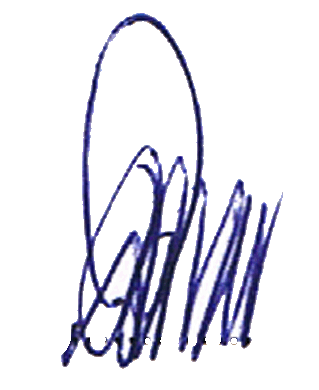    (นายมะกะตา  อาแว)              นายกองค์การบริหารส่วนตำบลตะโละ